Муниципальное бюджетное дошкольное образовательное учреждение«Детский сад «Жемчужинка»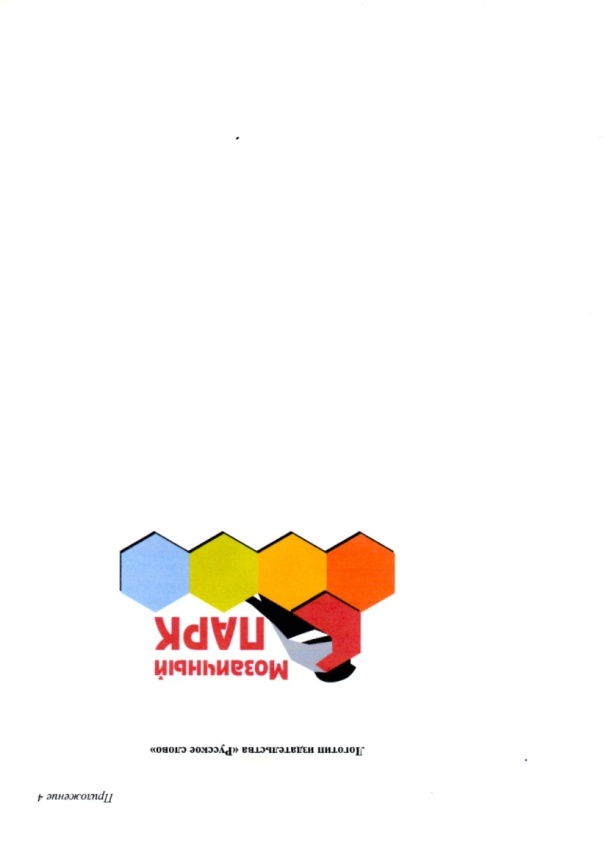 «Новогодние приключения Снегиря»(младшая группа)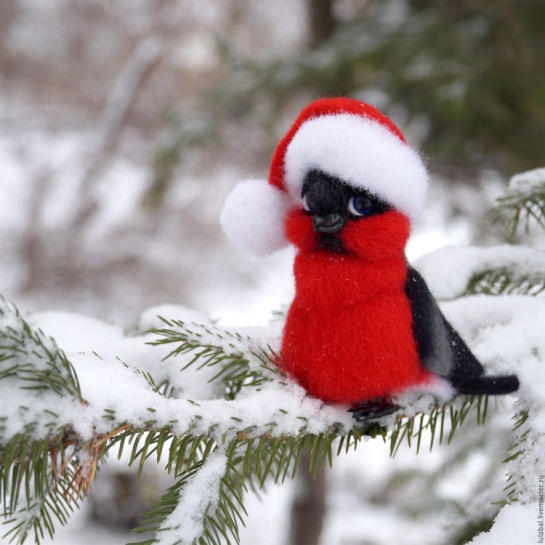 Авторы:творческая группа МБДОУ «Детский сад «Жемчужинка»,муз. руководитель Кузнецова Е.С.г.Карманово2018 г.Действующие лицаВедущийЛисаСнегирьДед МорозДети в разных костюмахХод мероприятия♫♫ Звучит песня «Новогодние игрушки»Маленькие участники, в сопровождении воспитателя, цепочкой проходят в зал, где ждут родители, другие приглашенные гости. Останавливаются возле елки.Ведущий: С Новым годом! С Новым годом!С новым счастьем и добром.Пусть он принесет здоровьеИ достаток в каждый дом.Пусть снежинки в танце кружат,Пусть сбываются мечты.Всем успехов и удачи,Мира, счастья, теплоты.1 ребенок: Дeти вoдят хopoвoд,Хлoпaют в лaдoши.Здpaвствуй, здpaвствуй Нoвый гoд,Ты тaкoй хopoший.2 ребенок: Наша елка высока,
Наша елка велика,
Выше мамы, выше папы,
Достает до потолка.3 ребенок: Дед  Мороз прислал нам елку,Огоньки на ней зажег,И блестят на ней иголки,А на веточках – снежок!♫♫ Песня-хоровод «Маленькой елочке холодно зимой»Дети садятся на стульчики.♫♫ Звучит песня «Кабы не было зимы»В зале напевая, появляется Лиса. Обходит вокруг елки, рассматривает игрушки, мишуру.Лиса: Здравствуйте, детишки! Здравствуйте, взрослые!Ведущий: Здравствуй, Лисичка! Лиса: Как красиво в вашем зале! мне так все нравится! И дерево новогоднее, и часы блестящие, а больше всего мне нравятся огоньки на вашей елочке! Они такие красивые, яркие! Может, вы мне их подарите?Ведущий: Нет, Лиса, мы не можем тебе их подарить. Если мы тебе огоньки отдадим, к нам Дед Мороз не придет.Лиса: Какие вы вредные! Тогда я украду у вас огоньки и отнесу к себе в лес!Достает мешок и говорит: Раз-два-три, огонек ко мне лети!Елка гаснет, Лиса убегает.Ведущий: Что же нам делать, дети? Может быть, попробуем сами елочку зажечь.Дети выходят к елке. Пробуют зажечь елку. Говорят: «Раз-два-три, елочка гори!». Ничего не получается.Звучит музыка. В зал залетает Снегирь.Снегирь: Здравствуйте! Здравствуйте! Я Птичка Снегирь! Я в лесу услышал, как Лиса всем рассказывает, что она огоньки на елочке украла. Я прилетел вам помочь их вернуть.Ведущий: Спасибо, тебе, Снегирь! Нам очень нужны огоньки. Без них к нам Дед Мороз не придет!Снегирь: Давайте попробуем спеть елочке песню новогоднюю. Может быть, тогда елка снова загорится огоньками!♫♫ «Вокруг елочки пойдем»Снегирь: Нет, что-то не получается. Я знаю! Нужно поиграть в веселые игры. Может быть, тогда огоньки снова засияют.Новогодние игры.1. «Новогодние снежинки»: На полу разбросаны много снежинок 2 цветов: ярко-синий и светло-голубой. Дети делятся на 2 команды (от 4 до 6 человек). Задание: быстрее другой команды собрать снежинки. Каждая команда собирает снежинки своего цвета.2. «Снежки». Играют в снежки.Снегирь: Что-то все равно елка не загорается. Может быть, нужно позвать Деда Мороза. Он точно нам поможет!Дети зовут Деда Мороза.Под песню Деда Мороза из М\ф «Дед Мороз и лето» приходит Дед Мороз.Дед Мороз: Здравствуйте, детишки, девчонки и мальчишки! Здравствуйте, взрослые!Снегирь: Дедушка Мороз, у детей с елки Лиса огоньки украла. Помоги им! Мы уже и танцевали, и играли – у нас не получается снова елку зажечь!ДМ: Ах, Лиса проказница! Но ничего, сейчас мы быстро елочку зажжем!Выходите, все сюда.Танцевальная композиция «Раз-два-три, елочка, гори!»На елке загораются огни.ДМ: Ну вот, теперь все в порядке! Спасибо тебе, Снегирь, что ты меня на помощь к детям позвал!Ведущий: Дед Мороз, а наши детки поиграть с тобой хотят. Они тебя так долго ждали, что теперь не хотят тебя никуда отпускать.Игры с Дедом Морозом: «Не выпустим»«Заморожу»«Волшебная сосулька». Под музыку дети встают в кружок и передают друг другу сосульку. Музыка периодически прерывается, и тот, у кого в этот момент оказалась сосулька, рассказывает стишок, поет, танцует или хотя бы корчит смешную гримасу. Снегирь: А теперь пора и подарки детям раздавать.ДМ: Да, я целый мешок подарков собрал, вас ведь вон, сколько много.В зал забегает Лиса.Лиса: Тут кто-то про подарки говорил? Я тоже подарки люблю!ДМ: Ах, это ты украла огоньки с елки?Лиса: Да, я! Но я же вам их вернула, вон как елка светится!Снегирь: Нет, это Дед Мороз огоньки на елку вернул. Правда, дети?ДМ: Ну ладно, не ссорьтесь. Лучше помогите мне, я что-то забыл куда подарки положил.Лиса: А я знаю одну очень интересную игру. Она называется «Кто быстрей найдет подарки, тот себе их и заберет». Давайте ищите вон там, а я буду искать – возле елки.Ходят по залу ищут подарки. Дед Мороз уводит детей в сторону родителей.Лиса из-за елки выносит мешок. Лиса: Нашла, нашла!!! Теперь все подарки мои!!Убегает с мешком из зала.ДМ: Что же нам делать?Снегирь: Я сейчас полечу и заберу у Лисы подарки.ДМ: А мы давайте пока на стульчики сядем, подождем Снегиря.В зал заходит Снегирь, везет на санках мешок с подарками.ДМ: Спасибо, тебе, Снегирь, что спас наши подарки.ДМ вручает подарки.